                                            FOR OFFICIAL USE ONLY (U//FOUO)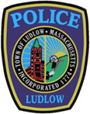 LUDLOW POLICE ARREST LOGSunday June 29, 2020To: dfarmer@turley.com, 	        online@repub.com,          ludlowregister@turley.com,        news@wwlp.com,         tips@westernmassnews.com,         reportit@wwlp.com       jsnowden@turley.comThe following were reportable custodial arrests from May 9th 2020 through June 9, 2020. Those arrested will appear at future dates in Palmer District Court and are innocent until proven guilty.  The Ludlow Police Department responded to 1,394 calls for service from Saturday, May 9th 2020 through Tuesday June 9, 2020.  The department’s police officers made 36 Arrests or Summons/Warrant Arrests, (Summons arrests are not listed).  There were 7 Domestic Assault-related arrests.  Per Massachusetts law- names of persons arrested for domestic violence charges CAN NOT be publicly disseminated before a public court arraignment.  There was 1 arrest for Mental Health Warrants, 0 arrests for Protective Custody and there were 0 Juvenile Arrests or Summons.  May 11, 2020@12:21 AM NIEVES, EDGARDO, 43 of Chicopee, MA was arrested on Simonds Street for;-LICENSE SUSPENDED, OP MV WITH, SUBSQ.OFF-INTERLOCK DEVICE LICENSE RESTRICTION-HEADLIGHTS, FAIL DIM-SPEEDING RATE OF SPEED EXCEEDING POSTED LIMITMay 14, 2020@1:03 AM MILL, JORGI D, 28 of Ludlow, MA was arrested on Center Street for; -OUI-LIQUOR OR .08%-NEGLIGENT OPERATION OF MOTOR VEHICLE-UNREGISTERED MOTOR VEHICLE-LEAVE SCENE OF PROPERTY DAMAGE-ALCOHOL IN MV, POSSESS OPEN CONTAINER OF-INSPECTION/STICKER, NOMay 14, 2020@12:41AM 1 Arrest involving;-A&B ON FAMILY/HOUSEHOLD MEMBER-Assault and Battery/Domestic-Assault and Battery/Domestic@11:21AM EUGENIO, BRANDEN M, 27 of Ludlow, MA was arrested on Chapin Street on a;- WARRANT ARREST May 16, 2020@5:21 AM CAREY, JACOB F, 26 of Belchertown, MA was arrested on Moody Street for;-OUI--DRUGS-LICENSE RESTRICTION, OPERATE MV IN VIOLATION-NEGLIGENT OPERATION OF MOTOR VEHICLE-SPEEDING RATE OF SPEED EXCEEDING POSTED LIMITMay 19, 2020@7:28 PM 1 Arrest involving;-Assault and Battery/DomesticMay 26, 2020@10:38 PM HUGLI, TAMMY, 52 of Three Rivers MA, was arrested on East Street for;-OUI-LIQUOR OR .08%-RECKLESS OPERATION OF MOTOR VEHICLEMay 27, 2020 @3:36 AM DANTONIO-MONARCA, ALICIA, 28 of East Hampton MA, was arrested on Miller Street for;-WARRANT ARREST-WARRANT ARREST-WARRANT ARRESTMay 29, 2020 @9:35 PM 1 Arrest involving;-A&B ON FAMILY/HOUSEHOLD MEMBERMay 31, 2020 @9:26 PM 1 Arrest involving;-A&B ON FAMILY/HOUSEHOLD MEMBER-WITNESS/JUROR/POLICE/COURT OFFICIAL, INTIMIDATEJune 2, 2020 @3:36 AM NORMOYLE, DEBORAH A, 57 of Ludlow MA, was arrested on East Street on a;-WARRANT ARREST@3:34 PM 1 Arrest involving;-Assault and Battery/Domestic-ABUSE PREVENTION ORDER, VIOLATEJune 4, 2020 @4:14 PM 1 Arrest involving;-A&B ON FAMILY/HOUSEHOLD MEMBER-STRANGULATION OR SUFFOCATIONSJune 6, 2020 @7:41 PM MENDRALA, BRIAN F, 26 of Ludlow MA, was arrested on Holyoke Street for;-OUI-LIQUOR OR .08%-OUI--DRUGS-NEGLIGENT OPERATION OF MOTOR VEHICLE-DRUG, POSSESS CLASS C-LIGHTS VIOLATION, MVJune 7, 2020 @8:10 PM 1 Arrest involving;-A&B ON FAMILY/HOUSEHOLD MEMBER@9:55 PM KARCZYNSKI, PIOTR P, 29 of Indian Orchard MA, was arrested on Moody Street for;-OUI--DRUGS (CNS STIMULANT)June 8, 2020 @12:31 AM DAVILA, RAFAEL III, 31 of Springfield MA, was arrested on East Street for;-LICENSE SUSPENDED, OP MV WITH, SUBSQ.OFF-LEAVE SCENE OF PROPERTY DAMAGE-MARKED LANES VIOLATION-OBSTRUCTION OF JUSTICE-WARRANT ARREST@12:31 AM OLIVIERI, LORYANN, 30 of Three Rivers MA, was arrested on East Street for;-OBSTRUCTION OF JUSTICEFor more information please visit us at http://ludlowpolice.com/The Ludlow Police Department Sergeant Sean KnoxLudlow Police Department612 Chapin St. Ludlow, MA 01056(413)583-8305 Ext# 2208Fax: (413)583-8283	sknox@ludlowpolice.com	For case specific details please contact; Lieutenant Daniel J. ValadasLudlow Police Department612 Chapin St. Ludlow, MA 01056(413)583-8305Fax: (413)583-8283	dvaladas@ludlowpolice.comDISCLAIMER: This document is //FOR OFFICIAL USE ONLY (U//FOUO). This e-mail and any files transmitted with it are confidential or the property of the Ludlow Police Department, and disclosures or distribution to anyone other than the intended recipient without prior written permission is prohibited. ~ This e-mail is intended solely for the use of the individual or entity to which this e-mail is addressed. ~ The information contained in this message may contain information that is protected by law (See Electronic Communications Privacy Act, 18 USC 2510-2521). If you are not one of the named recipient(s), you are hereby notified that any disclosure, copying, or distribution is strictly prohibited.~ If you have reason to believe that you have received this message in error, please notify the Ludlow Police Department immediately by calling 413-583-8305 and by permanently deleting this message immediately without disclosure of any of its contents.~ Any other use, retention, dissemination, forwarding, printing or copying of this email is strictly prohibited.                                          FOR OFFICIAL USE ONLY (U//FOUO)